42 Fifty ShadesVery Clean sought-after low number Race Ready Squib with nothing to do except go sailing.Builder Oliver Lee. 1968. The boat was fully refurbished in 2015 and has had very little use since.All the floors were fully replaced during 2015 refurb and the boat has seen very little use since and has been dry stored.All old antifouling was removed back to the gelcoat and the hull was re-faired. No antifoul used since as the boat has only been dry sailed.Full height aft buoyancy section fitted as per class rules.Re Measured and certified in 2017. Weight at time of certification 681KG.Small bit of gel coat damage on the stern and the bow where another squib ran in to the stern while on the marina. (See Pics) Grey Hull / white bottom.Brand new Super Spars Mast and boom fully dressed including all new halyards rigging and lines in 2019. (Only used twice since getting new rig).Excellent full set of almost new Batt sails. (Used twice from new) Very well laid out race prepped boat with all controls very easily accessed.Jib Barber haulers system led to a single line for simple adjustment on the cuddy rail along with the Jib Cunningham / jib halyard / Pole uphaul / Downhaul / pole launching line.Lines led aft next the helm are the Backstay / spinni tweakers / main Cunningham / Main sheet track.Maffioli light weight main sheet. Maffioli Jib Sheets. Two spinni sheets / guy tapered from clew to midship to provide lighter sheets to spinni.All jamming cleats and turning blocks in good working order. Fly away pole with spinni halyard retrieval system. Spinni bag is a little tired and would need to be replaced at some point even though it still functions OK.Helm and crew toe straps in good condition.Twin hand pumps installed to allow bailing on each tack.3 X Fenders.1 X Wooden paddle.
Bucket / Baling scoop / sponges.New anchor and line.Excellent (almost new) fully braked galvanized road trailer.Mast up deck cover.Boat is in Kinsale, Cork, Ireland.Price: €8250Contact Colm Daly e mail:  colmmdaly@gmail.com Tel: +353 87 989 2511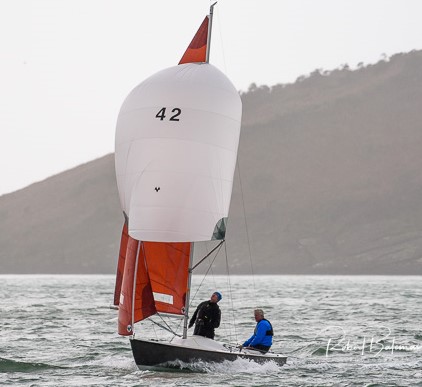 